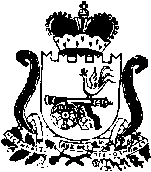 АДМИНИСТРАЦИЯ МУНИЦИПАЛЬНОГО ОБРАЗОВАНИЯ «ЯРЦЕВСКИЙ РАЙОН» СМОЛЕНСКОЙ ОБЛАСТИП О С Т А Н О В Л Е Н И Е  от 27.01.2021 №  0067В соответствии с Бюджетным кодексом Российской Федерации, постановлением Администрации муниципального образования «Ярцевский район» Смоленской области от 06.10.2020 № 1160 «Об утверждении Порядка разработки и реализации муниципальных программ, Порядка проведения оценки эффективности реализации муниципальных программ и создании комиссии»Администрация муниципального образования «Ярцевский район» Смоленской области п о с т а н о в л я е т:          1. Внести в постановление Администрации муниципального образования   «Ярцевский район» Смоленской области  от  29.12.2020  №  1577 «О внесении изменений в муниципальную программу «Доступная среда в Ярцевском районе Смоленской области» на 2019-2022 годы, следующие изменения, изложив:           - пункт 1 постановления в следующей редакции «Внести в муниципальную программу «Доступная среда в Ярцевском районе Смоленской области» на 2019-2022 годы, утвержденную постановлением Администрации муниципального образования «Ярцевский район Смоленской области  от  24.12.2018 г. № 1612 (в редакции от 30.12.2019 № 1804, от 30.12.2019 № 1803,11.09.2020 № 1072) следующие изменения:»;          - пункт 1.3. постановления в следующей редакции «Приложение № 2 к муниципальной программе «План реализации на 2021 год и плановый период 2022 - 2023 годы муниципальной программы «Доступная среда в Ярцевском районе Смоленской области» на 2019 – 2023 годы» изложить в новой редакции (Приложение № 1)».2. Опубликовать данное постановление в газете «Вести Привопья» и разместить на официальном сайте Администрации муниципального образования «Ярцевский район» Смоленской области (yarcevo.admin-smolensk.ru).3. Контроль за исполнением настоящего постановления возложить на заместителя Главы муниципального образования «Ярцевский район» Смоленской области Н.Н.Соловьеву. Глава муниципального образования«Ярцевский район» Смоленской области				               В.С. МакаровО внесении изменений в постановление Администрации муниципального образования   «Ярцевский район» Смоленской области от 29.12.2020 № 1577